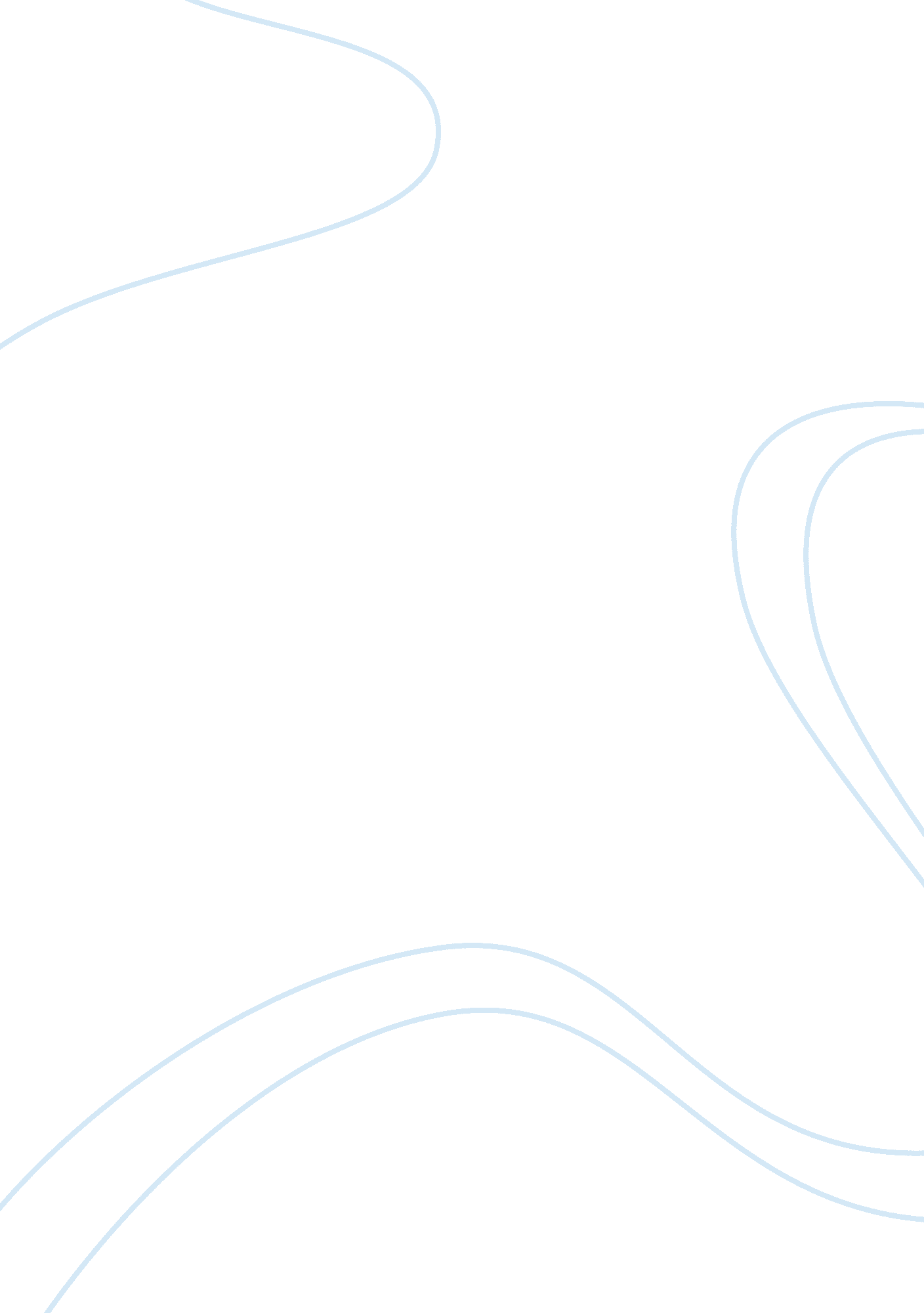 Civil engineering principlesEngineering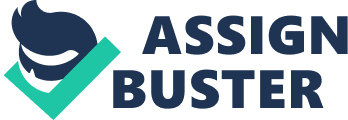 It is important for any professional engineer to have a web-based training. This is a platform essential for any upcoming civil engineer. Success in this field majorly depends on various opportunities adopted by a student. The ability to design important structures in a web-based form is a crucial step forward to the dissemination of professional information. The availability of universities that provide online master’s degree has made this a reality. These institutions accredited with the convenience are an advantage of this program. One comfortably gets a course ongoing at the comfort place at home. There is no interference in the family life and in the live of those close-loved. The flexibility of this learning is proven by the fact that it can take place without interfering with the current commitments. Most engineers work in urban areas. Schedules and timelines for civil engineering projects are normally tight. An engineer may not be able to get a vacation for study. This is the reason why programs provided by these universities are important. Currently, lectures can be sent to students through streaming. A student is able to watch this lecture at convenience, either at office or at the comforts of home. Thus, a student gets space to plan and learn at the same time. Assignments can also be done and remitted to respective professors through e- mails. There is nothing more convenient in the attainment of knowledge as the only way of improving the civil engineering sector. Universities offering these courses are accredited by the relevant authority. Therefore, it has been proven that these courses are professional, unlike other unapproved universities that offer sub-standard training in other fields. The process of registration of any civil engineer by the relevant authority is very crucial. This can only be done after completing a course in a recognized institution. Therefore, this program is an easy way of accessing relevant training in a recognized institution withoutactually travelling to it. In this manner, upgrading relevant information in any field of civil engineering is affected in a much faster way. Every civil engineering structure must conform to the required standards and regulations. These call for thorough training and the awareness of these rules. Online designing provides a platform for civil engineers to be able to apply their knowledge before actual work. An easier way for a civilization to disseminate at a faster rate is by commitments of individual civil engineers to embrace this technology. If all stakeholders would embrace it, the pace of economic growth would really be improved globally. The standardization of this profession would be achieved. Civil engineering principles and ethos can only be upheld by learning. Much degradation and abuse of this sector was caused by corruption in the past. This is a major obstacle in the growth of civil engineering. The safety of life has been compromised by unqualified and corrupt individuals, who commission construction of sub-standard structures. Learning is paramount for maintaining professional ethics required in this field. It remains a sure way of establishing a network of professionals that can perform according to the standards of their duty. The ability to work online remains an advantage for civil engineers, since it gives the necessary technological knowhow to quickly solve complicated engineering problems. A computer-based design is an easier way of solving very complicated technological problems. Resources are always available and make this an easy way of improving this field. This program is a good way of exposing engineers to a real engineering practice, helping them appreciate and preparing them for global challenges of this century. Advanced online education in this field provides an easy way of advancing one’s career. It brings less interference in the existing career, since one develops him/herself. It also provides enerrgy to work hard as the benefits have been already enjoyed. The expectation of a better tomorrow is an encouragement to work hard for the attainment of knowledge. In this century, the need for civil engineers has really been necessitated by the demand of structures required to keep up with the growing population. Transport is to be made more comfortable than before. Life is to be made easier for humans as much as possible. The best way to keep up with this trend is to ensure a continued growth of this sector. The easiest way of achieving this growth is ensuring easier dissemination of information to relevant people. Those that are engaged in the civil engineering field have an easy way of furthering their education. Therefore, online degrees remain very useful for ensuring the availability of the right knowledge. The ability of engineers to work with a web-based online platform is an advantage for them. Literacy in this field is very much rewarding. It leads to the certification by the relevant authority. Civil engineering deals with a very important construction and normally only the qualified and the authorized get these jobs. Enhancing one’s understanding of this field raises a chance of climbing up the ladder to a higher call. Good news is that necessary skills can be achieved through these online programmes at convenience. One is able to work through a laptop to solve problems and send them to professors. This is also a way of enhancing the confidence of those in the field. The best way to get prepared for a global career is acquiring the knowledge that would make one think how to be a problem-solver. This is the best way to maintain a globally-accepted level of professionalism. Such an achievement is a way of ensuring that professional ethos is kept. Technical problems can also be easily solved using computer programs. Literacy practice in the field of civil engineering should be enhanced to ensure maintaining the standards of this profession. 